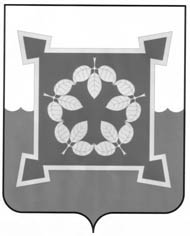 КОНТРОЛЬНО – СЧЕТНЫЙ КОМИТЕТМуниципального образования «Чебаркульский городской округ»Российская Федерация, 456440, город Чебаркуль Челябинской области, ул. Ленина, 13«а».     ИНН 7420009633   ОГРН 1057409510180 e-mail:  ksg@chebarcul.ru, 835168 2-52-14ЗАКЛЮЧЕНИЕ на проект решения Собрания депутатов «О внесении изменений в решение Собрания депутатов от 28 декабря 2020 года № 52
«О бюджете Чебаркульского городского округа на 2021 год и плановый период 2022 и 2023  годов» 22 апреля 2021 года                                                                                                1.Основание для проведения экспертизы: Федеральный закон от 07.02.2011 № 6-ФЗ «Об общих принципах организации и деятельности контрольно-счетных органов субъектов Российской Федерации и муниципальных образований», пункт 1.2 статьи 4 решения Собрания депутатов «Об утверждении Положения «О Контрольно-счетном комитете муниципального образования «Чебаркульский городской округ» от 01.03.2016 № 87, Стандарт финансового контроля «Экспертиза внесения изменений в бюджет Чебаркульского городского округа на очередной год » № 105 утвержденный приказом председателя КСК от 18.04.2016 г. № 29.2.Цель экспертизы: определение достоверности и обоснованности показателей вносимых изменений в решение Собрания депутатов «О внесении изменений в решение Собрания депутатов от 28 декабря 2020 года № 52 «О бюджете Чебаркульского городского округа на 2021  год и плановый период 2022 и 2023 годов»3. Предмет экспертизы: проект решения Собрания депутатов «О внесении изменений в решение Собрания депутатов от 28.12.2020 г. № 52 «О бюджете Чебаркульского городского округа на 2021 год и плановый период 2022 и 2013 годов», материалы и документы финансово-экономических обоснований указанного проекта в части, касающейся расходных обязательств муниципального образования Чебаркульский городской округ. Общая частьПроект решения Собрания депутатов «О внесении изменений в решение Собрания депутатов от 28 декабря 2020 года № 52  «О бюджете Чебаркульского городского округа на 2021 год и плановый период 2022 и 2023 годов» с приложениями № 1 (новая редакция приложения 4), 2 (новая редакция приложения 6), 3 (новая редакция приложения 8), 4 (новая редакция приложения 10), 5 (новая редакция приложения №13 (далее – проект Решения), пояснительной запиской к проекту Решения представлен на экспертизу в Контрольно-счетный комитет Чебаркульского городского округа 19 апреля   2021 года.Для рассмотрения проекта Решения предоставлены следующие документы:-проект решения Собрания депутатов ЧГО «О внесении изменений в решение Собрания депутатов ЧГО  от 28.12.2020г. №52 «О бюджете Чебаркульского городского округа на 2021 год и плановый период 2022 и 2022 годов» с  приложениями 4,6,8,10,13  (в новой редакции);-отчет об исполнении бюджета  городского округа ф.0503317 на 01.04.2021 г.;-копия постановления Администрации ЧГО от 10 декабря 2020 г. №695 «О внесении изменений в среднесрочный прогноз социально-экономического развития Чебаркульского городского округа до 2024 года, утвержденный постановлением администрации Чебаркульского городского округа от 19 ноября 2020 года №649»  с приложением табличной части раздела 8 «Консолидированный бюджет монопрофильного муниципального образования Российской Федерации» в новой редакции.  -пояснительная записка с приложениями №1 «Оценка ожидаемого исполнения бюджета Чебаркульского городского округа на 2021 год», №2 «Увеличение бюджетных ассигнований главным распорядителям бюджета Чебаркульского городского округа», №3 «уведомление об изменении бюджетных назначений за счет межбюджетных трансфертов».         Представленным проектом Решения предлагается внести изменения в основные характеристики бюджета Чебаркульского городского округа на 2021 год 2022-2023 годы согласно пункту 1 статьи 184.1 Бюджетного кодекса Российской Федерации, утвержденные решением Собрания депутатов от 28  декабря 2020  года № 52 «О бюджете Чебаркульского городского округа на 2021 год и плановый период 2022 и 2023 годов» (далее – утвержденный бюджет), а именно:            - доходы бюджета по сравнению с утвержденным бюджетом на 2021год (с учетом изменений), увеличатся    на  сумму 777,7 тыс.руб. или 0,07% за счет:-увеличения прогноза собственных  поступлений на 8 277,1 тыс.руб.;-уменьшения межбюджетных трансфертов на 7 499.4 тыс.руб. 	При этом, с учетом планируемых изменений, поступления доходов в бюджет составят 1 248 965,4 тыс. руб.            - расходы бюджета на 2021 год увеличиться  на сумму 777,7 тыс. руб. или на 0,07 % от утвержденных бюджетных ассигнований  в связи с:-увеличением  прогноза собственных  поступлений на 8 277,1 тыс.руб.;-уменьшением  межбюджетных трансфертов на 7 499.4 тыс.руб.При этом, с учетом планируемых изменений, расходы бюджета составят 1 275 469,5 тыс. руб.            - дефицит бюджета утвердить в сумме 26 504,1 тыс. руб.По  доходам и расходам планового периода  изменений не предусмотрено. Общий анализ изменений основных характеристик бюджета Чебаркульского городского округа на 2021 год приведен в таблице 1.Таблица 1Тыс. руб.Доходы бюджета городского округа на 2021 год и плановый период 2022 и 2023 годов.Таблица №2Тыс. Руб.Проект решения предусматривает:            1.Увеличение налоговых доходов местного бюджета на 777,7 тыс. рублей в связи: -увеличением  прогнозных поступлений налога на совокупный доход в сумме 8 277,1 тыс.руб. или 24,88%, в т.ч.  за счет налога, взимаемого в связи с применением упрощённой системы налогообложения на 6 094,6 тыс. руб. и налога, взимаемого в связи с применением патентной системы налогообложения на 2 182,5  тыс.руб. , что обусловлено  уточнением плана налоговой инспекцией - пояснения ФУ администрации в приложении 1 к пояснительной записке;-изменением (уменьшением) бюджетных назначений за счет  межбюджетных трансфертов на 7 499.4 тыс.руб. –пояснения ФУ администрации в приложении 3 к пояснительной записке, в т.ч. за счет:- уменьшения на 8 510,5 тыс.руб. УО администрации ЧГО ассигнований на внедрение целевой модели цифровой образовательной среды в общеобразовательных организациях;-увеличения на 684,4 тыс.руб. УЖКХ ЧГО иных межбюджетных трансфертов на создание и содержание мест (площадок) накопления твердых коммунальных отходов;-увеличения на 326,7 тыс.руб. Администрации ЧГО субвенции на проведение Всероссийской переписи населения 2020 года.С учетом планируемых изменений, поступления доходов в бюджет составят  1 248 965,4 тыс. руб.             Доля собственных доходов в общем объеме доходов бюджета в 2021 году в бюджете (с учетом изменений) составила – 31,2%, проектом Решения предусмотрено-31,9%. Расходы бюджета городского округа на 2021 год и плановый период 2022  и 2023 годов.              В связи с уточнением прогноза собственных поступлений и  изменением бюджетных назначений за счет  межбюджетных трансфертов планируется изменения бюджетных ассигнований по расходам на 2021 год, соответственно, по 7 из 11 разделов классификации расходов бюджета, в т.ч. по 4 разделам  в сторону уменьшения ассигнований, это:-Жилищно-коммунальное хозяйство (05);-Образование (07);-Социальная политика (10);-Физическая культура и спорт (11).	Изменения распределения бюджетных ассигнований бюджета Чебаркульского городского округа по разделам расходов бюджетной классификации Российской Федерации на 2021 год, представлены в таблице №3. Таблица №3Тыс. руб.    Изменения, вносимые в расходную часть бюджета на 2021 года, согласно пояснительной записке соответствуют суммам изменений, отраженных в приложениях № 2 и №3 к проекту Решения.4.Расходы на реализацию муниципальных, государственных программРешением о бюджете (с учетом изменений)  предусмотрено финансирование 31  муниципальной  программы  в объеме 1 202 740,6 тыс. руб., что в общих расходах бюджета муниципального образования составляет 94,3 %.Изменение ассигнований на реализацию программ, согласно приложению 2  к проекту решения представлено в таблице № 4.Таблица № 4Тыс. руб.         Увеличение объемов бюджетных ассигнований 7 459 тыс.руб.  предусмотрено на исполнение 8 муниципальных  программ,  снижение финансирования на сумму 16 998,0 тыс.руб. предусмотрено по 5 муниципальным программам, в т.ч.:-«Развитие физической культуры и спорта в муниципальном образовании Чебаркульский городскойо округ» на 759,0 тыс.руб.;-Развитие образования в Чебаркульском городском округе» на 10 014,0 тыс.руб.;-«Обеспечение доступным и комфортным жильем граждан РФ» в Чебаркульском городском округе на 879,0 тыс.руб.;-«Благоустройство территории Чебаркульского городского округа» на 5 192,00 тыс.руб.;-«Управление муниципальными финансами и муниципальным долгом Чебаркульского городского округа» на 154,0 тыс.руб.  Непрограммная часть бюджета увеличилась на 10 317,0тыс. руб.	Согласно приложению 2 к пояснительной записке к Проекту решения Увеличение объемов бюджетных ассигнований в размере 8 277,1 тыс.руб. планируется направить: -на непрограммное направление деятельности в сумме 382,5 тыс.руб., в т.ч.:-50 062,00 руб. – Собранию депутатов на приобретение офисной мебели;-223 550,00 руб. – Администрации ЧГО  на оплату обучения по 44-ФЗ, приобретение 2-х АРМ, программное обеспечение, приобретение мебели (МКУ «Центр обеспечение деятельности»);-70 000,00 руб. – Администрации ЧГО на приобретение конвертов, канцелярских товаров, подключения интернета в архивном отделе;-8 938,00 руб. – Администрации ЧГО на софинансирование решения вопросов местного значения основанных на инициативных проектах;-29 900,00 руб. – Администрации ЧГО на командировочные расходы на учебу по мобилизационной подготовке. - на программные мероприятия по 9 программам в сумме  7 894,5 тыс.руб., в т.ч.:Администрации ЧГО-3 277 500,00 руб. – в рамках МП «Формирование современной городской среды Чебаркульского городского округа» - на разработку эскизного проекта и подготовки конкурсной заявки для участия в Всероссийском конкурсе лучших проектов создания комфортной городской среды в малых городах и исторических поселениях (Набережная города);- МП «Обеспечение выполнение мероприятий в сфере предупреждения возникновения и развития чрезвычайных ситуаций в Чебаркульском городском округе»:-35 000,00 руб. на оплату обучения по 44-ФЗ, приобретение права пользования СКЗИ «Контур-Экстерн» (МКУ «ЕДДС»);-4 580,00 руб. командировочные расходы (МКУ «ЕДДС»).Управление образования ЧГО-МП «Развитие образования в Чебаркульском городском округе»:-121 926,00 руб. на ремонт помещений дошкольной группы в МБОУ ООШ №76;-668 656,00 руб. на ремонт мягкой кровли в МБОУ СОШ №7;-216 500,00 руб. на приобретение  принтеров, картриджей, расходных материалов для организации государственной аттестации;Управление по физической культуре и спорту-МП «Развитие физической культуры и спорта в муниципальном образовании Чебаркульский городской округ»:-432 356,00 руб. –на установку кресел на трибуне (МАУ «Ледовый дворец»);-341 500,00 руб. –на приобретение основных средств (оргтехники и офисной мебели) для функционирования спортшколы.Управление социальной защиты населения -МП «О социальной поддержке населения муниципального образования Чебаркульский городской округ»:-85 000,00 руб. – на приобретение и установку автономных пожарных извещателей в жилых помещениях социально-неблагополучных семей, многодетных малоимущих семей;-300 000,00 руб. – на оказание финансовой помощи малоимущим гражданам.Управление жилищно-коммунального хозяйства администрации ЧГО:-МП «Благоустройство территории Чебаркульского городского округа»:-400 000,00 руб. – на вывоз мусора с кладбища (МКУ «Благоустройство»);-1 843,00 руб. - на погашение кредиторской задолженности по налогу на имущество за 4 квартал 2020 г. (МКУ «Благоустройство»);-214 312,00 руб. - на погашение кредиторской задолженности по налогу на имущество за 4 квартал 2020 г. (УЖКХ);-МП «Модернизация объектов коммунальной инфраструктуры:-560 000,00 руб. – на госэкспетизу ПСД газоснабжения микрорайона Южный;-160 000,00 руб. – на археологические полевые работы и проведение государственной историко-культурной экспертизы по микрорайону Южный.-МП «Поддержка и развитие дошкольного образования в Чебаркульском городском округе»:-975 452,00 руб. - на госэкспертизу ПСД детского сада по ул. 40 лет Победы (п.Куйбышевский).-МП Поддержка социально ориентированных некоммерческих организаций Чебаркульского городского округа»:-100 000,00 руб. – на субсидию на  осуществления деятельности по обращению с животными без владельцев, обитающими на территории городского округа.       Ассигнования на непрограммные расходы увеличены  на  10 317 тыс. руб. или 16,5 % составят 72 729  тыс. руб., согласно проекту Решения.	При проверке  достоверности и обоснованности показателей вносимых изменений КСК ЧГО отмечает:       -итоговые  изменения, вносимые в расходную часть бюджета на 2021 год (программные и непрограммные расходы), согласно приложению № 1 к проекту Решения (таблица № 2), соответствуют суммам   итоговых изменений, отраженных в пояснительной записке (таблицы № 1, 2, 3). - при оценке изменений в разрезе муниципальных программ отмечено расхождение темпа роста  (увеличение/снижение) к первоначальному  утвержденному бюджету  по следующим муниципальным программам с учетом вносимых изменений:-"Развитие образования в Чебаркульском городском округе" (-10 936 тыс.руб.);-«Поддержка и развитие дошкольного образования в Чебаркульском городском округе» (+1 241 тыс.руб.);-МП «О социальной поддержке населения муниципального образования Чебаркульский городской округ» (+13 тыс.руб.);-МП «Благоустройство территории Чебаркульского городского округа» (-5 808 тыс.руб.);-МП  «Обеспечение доступным и комфортным жильем граждан РФ» в Чебаркульском городском округе (-879 тыс.руб.);-МП «Эффективное управление муниципальной собственностью Чебаркульского городского округа» (+546 тыс.руб.);-МП «Развитие физической культуры и спорта в муниципальном образовании Чебаркульский городской округ»  (-1533 тыс.руб.)-МП «Модернизация объектов коммунальной инфраструктуры  (-377 тыс.руб.).- "Повышение безопасности дорожного движения и создание безопасных условий передвижения пешеходов в Чебаркульском городском округе» (+538 тыс.руб.);-МП «Управление муниципальными финансами и муниципальным долгом Чебаркульского городского округа» (-154 тыс.руб.)Расхождение темпа роста непрограммных расходов (+9 935 тыс.руб.)Данное  расхождение обусловлено перераспределением бюджетных ассигнований распоряжениями администрации ЧГО в соответствии с пунктом  4 статьи 39 Положения о бюджетном процессе в Чебаркульском городском округе и пунктом 2 статьи 9 решения Собрания депутатов от 28.12.2020 г. №52 «О бюджете Чебаркульского городского округа на 2021 год и плановый период 2022 и 2023 годов». Распоряжение предоставлены в ходе подготовки заключения.5.Дефицит бюджета муниципального образования и источники его финансированияПервоначальным решением о бюджете городской бюджет был утвержден бездефицитным. С учетом планируемых изменений дефицит бюджета на 2021 год составит 26 504,1тыс. руб. или 6,7 % от утвержденных собственных доходов. Проект решения о бюджете, предложенный администрацией Чебаркульского городского округа, является сбалансированным. Дефицит бюджета покрыт за счет остатков денежных средств на счетах бюджета на 01.01.2021 года. Остаток на едином лицевом счете бюджета ЧГО по состоянию на 01.01.2021 г. составил 28 229,2 тыс. руб.Выводы1. Проект внесения изменений в решение Собрания депутатов от 28 декабря 2020 года № 52  ««О бюджете Чебаркульского городского округа на 2021 год и плановый период 2022 и 2023 годов»» вносится на рассмотрение третий  раз.2. Проектом Решения планируется изменение основных характеристик бюджета муниципального образования Чебаркульский городской округ. В результате внесённых изменений:         - доходы местного бюджета на 2021 год увеличатся в целом   на 777,7 тыс. руб., в.ч. за счет :-увеличения прогноза собственных  поступлений на 8 277,1 тыс.руб.;-уменьшения межбюджетных трансфертов на 7 499.4 тыс.руб. 	При этом, с учетом планируемых изменений, поступления доходов в бюджет составят 1 248 965,4 тыс. руб. - расходы бюджета на 2021 год увеличиться  в целом  777,7 тыс. руб. в связи с:-увеличением  прогноза собственных  поступлений на 8 277,1 тыс.руб.;-уменьшением  межбюджетных трансфертов на 7 499.4 тыс.руб.Увеличение объемов бюджетных ассигнований в размере 8 277,1 тыс.руб. за счет собственных поступлений планируется направить: -на непрограммное направление деятельности в сумме 382,5 тыс.руб.- на программные мероприятия по 9 программам в сумме  7 894,5 тыс.руб.При этом, с учетом планируемых изменений, расходы бюджета составят 1 275 469,5 тыс. руб., в том числе программная часть бюджета уменьшится на 9 539 тыс.руб. и составит 1 202 741 тыс.руб.,  а непрограммная часть увеличится на 10 317 тыс.руб. и составит 72 729 тыс.руб., что обусловлено в.ч. перераспределением ассигнований инициативных проектов.         -дефицит бюджета составит 26 504,1 тыс. руб.           3. Объем резервного фонда Администрации не превышает ограничения, установленные ст. 81 Бюджетного кодекса РФ. 4. КСК ЧГО обращает внимание исполнителей программ на увязку объема бюджетных ассигнований на реализацию мероприятий муниципальных программ с целевыми индикаторами программ, которые влияют на оценку результатов реализации муниципальных программ.	6. В связи с недостаточностью информации  по  обоснованности планируемых расходов в сумме 160 000,00 руб. в рамках МП «Модернизация объектов коммунальной инфраструктуры» на археологические полевые работы и проведение государственной историко-культурной экспертизы по микрорайону Южный определить достоверность планируемых расходов не представляется возможным.	6. В связи с недостаточностью информации  по  обоснованности планируемых расходов в сумме 3 277 500,00 руб. в рамках МП «Формирование современной городской среды Чебаркульского городского округ» на разработку эскизного проекта и подготовку конкурсной заявки для участия во Всероссийском конкурсе лучших проектов комфортной городской среды в малых городах и исторических поселениях (Набережная города)  определить достоверность планируемых расходов не представляется возможным.Предложения   	1.Для определения достоверности планируемых расходов на археологические полевые работы и проведение государственной историко-культурной экспертизы по микрорайону Южный определить достоверность планируемых расходов не представляется возможным заслушать УЖКХ администрации  ЧГО по данному вопросу на заседаниях профильных комиссий.2. Для определения достоверности планируемых расходов на разработку эскизного проекта и подготовку конкурсной заявки для участия во Всероссийском конкурсе лучших проектов комфортной городской среды в малых городах и исторических поселениях (Набережная города)  заслушать Администрацию  ЧГО по данному вопросу на заседаниях профильных комиссий.Зам.председатель КСКЧебаркульского городского округа                                                    Н.М.ЛундинаСогласовано:Председатель КСК                                                                  Н.В.ЕреклинцеваОсновные характеристики бюджета Чебаркульского городского округа на 2021 год и плановый период 2022 и 2023 годовОсновные характеристики бюджета Чебаркульского городского округа на 2021 год и плановый период 2022 и 2023 годовОсновные характеристики бюджета Чебаркульского городского округа на 2021 год и плановый период 2022 и 2023 годовОсновные характеристики бюджета Чебаркульского городского округа на 2021 год и плановый период 2022 и 2023 годовОсновные характеристики бюджета Чебаркульского городского округа на 2021 год и плановый период 2022 и 2023 годовУтвержденный бюджет на 2021 год (с учетом изменений)Предусмотрено Проектом на 2021 год.Темпы роста (снижения) к утвержденному бюджету на 2021 год (с учетов внесения изменений). Темпы роста (снижения) к утвержденному бюджету на 2021 год (с учетов внесения изменений). Утвержденный бюджет на 2021 год (с учетом изменений)Предусмотрено Проектом на 2021 год.Абсолютное значение%Доходы 1 248 187,71 248 965,4+777,70,07Расходы 1 274 691,81 275 469,5+777,70,07Объем дефицита26 504,126 504,1--Наименование вида доходаБюджетные ассигнования на 2021 год,утвержденные решением о бюджете от 28.12.2020 № 52(с учетом изменений)Бюджетные ассигнованияна 2021год предусмотрено проектомОтклонения Наименование вида доходаБюджетные ассигнования на 2021 год,утвержденные решением о бюджете от 28.12.2020 № 52(с учетом изменений)Бюджетные ассигнованияна 2021год предусмотрено проектомОтклонения Налоговые доходы, в т .ч:361 343,5369  620,68 277,1Налог на доходы физических лиц275 592,9275 592,9-Налоги на товары (работы, услуги), реализуемые на территории РФ5 669,05 669,0-Налог на совокупный доход33 267,541  544,6+8 277,1Налог на имущество37 834,137 834,1Государственная пошлина8 980,08 980,0-Неналоговые доходы, в т .ч:28 329,328 329,3-Доходы от использования имущества, находящегося в государственной и муниципальной собственности20 951,820 951,8-Платежи при пользовании природными ресурсами1 527,31 527,3-Доходы от оказания платных услуг (работ) и компенсации затрат государства1 283,51 283,5-Доходы от продажи материальных и нематериальных активов2 897,52 897,5-Штрафы, санкции, возмещение ущерба1 669,11 669,1-Прочие неналоговые доходы---Безвозмездные поступления858 514,9851 015,5-7 499,4         ДОХОДЫ - ВСЕГО1 248 187,71 248 965,4777,7РазделНаименованиеБюджетные ассигнования на 2021 годБюджетные ассигнования на 2021 годТемпы роста (снижения) к утвержденному бюджету на 2021 Темпы роста (снижения) к утвержденному бюджету на 2021 РазделНаименованиеутвержденные решением о бюджете от 28.12.2020 № 52 (с учетом изменений )согласно представленному  проектуСумма%01Общегосударственные вопросы88 157,598 790,810 633,312,103Национальная безопасность и правоохранительная деятельность11 283,311 322,939,60,404Национальная экономика40 619,641 256,7637,11,605Жилищно-коммунальное хозяйство90 293,488 798,5-1 494,9-1,706Охрана окружающей среды8008000007Образование661 057,5653 259,6-7 797,9-1,208Культура, кинематография33 649,333 649,301,609Здравоохранение1001000010Социальная политика287 066,1286 585,3-480,8-0,211Физическая культура и спорт61 465,160 706,4-758,7-1,212Средства массовой информации20020000ВСЕГО:1 274 691,81 275 469,5777,70,06№ п/пПрограммаНаименование  Бюджетные ассигнования                      на 2021 годБюджетные ассигнования                      на 2021 годТемпы роста (снижения) к утвержденному бюджету на 2021Темпы роста (снижения) к утвержденному бюджету на 2021ПрограммаНаименование  утвержденные решением о бюджете 28.12.2020 № 52 (с учетом изменений )согласно представленного проектаРуб.%136Муниципальная программа  «Развитие муниципальной службы в Чебаркульском городском округе»46346300      237Муниципальная программа «Профилактика терроризма, минимизация и (или) ликвидация последствий проявления терроризма на территории Чебаркульского городского округа»0000338Муниципальная программа «Профилактика экстремизма  на территории Чебаркульского городского округа»202000439Муниципальная программа «Противодействие незаконному обороту и потреблению наркотических средств и их прекурсоров» 15015000541Муниципальная программа "Медицинские кадры на территории Чебаркульского городского округа" 10010000642Муниципальная программа «Создание условий для развития туризма на территории Чебаркульского городского округа»18018000743Муниципальная программа "Развитие физической культуры и спорта в муниципальном  образовании Чебаркульский городской округ»61 29960 540-759-1,2844Муниципальная программа «Модернизация объектов коммунальной инфраструктуры»32 27532 6183431,1945Муниципальная программа "Профилактика правонарушений на территории Чебаркульского городского округа»330330001046Муниципальная программа "Развитие образования в Чебаркульском городском округе"389 673379 659-10 014-2,61147Муниципальная программа "Поддержка и развитие дошкольного образования в Чебаркульском городском округе»247 265249 4812 2160,91248Муниципальная программа "Молодежь Чебаркуля "204204001351Муниципальная программа «Обеспечение выполнения мероприятий в сфере предупреждения возникновения и развития чрезвычайных ситуаций в Чебаркульском городском округе» 8 6938 733400,51452Муниципальная программа "Крепкая семья"91 35391 353001553Муниципальная программа "О социальной поддержке населения муниципального образования Чебаркульский городской округ»176 461176 8593980,21655Муниципальная программа «Управление муниципальными финансами и муниципальным долгом Чебаркульского городского округа»12 87012 716-154-1,21756Муниципальная программа "Обеспечение доступным и комфортным жильем граждан РФ» в Чебаркульском городском округе"4 1433 264-879-21,21857Муниципальная программа «Эффективное управление муниципальной собственностью Чебаркульского городского округа» 14 80615 3525463,71959Муниципальная программа "Повышение энергетической эффективности экономики Чебаркульского городского округа  и сокращения энергетических издержек в бюджетном секторе» 7 0017 001002060Муниципальная программа "Повышение безопасности дорожного движения и создание безопасных условий передвижения пешеходов в Чебаркульском городском округе»39 86440 4025381,32162Муниципальная программа "Природоохранные мероприятия оздоровления экологической обстановки на территории  муниципального образования Чебаркульский городской округ» 800800002263Муниципальная программа "Благоустройство территории Чебаркульского городского округа»39 71534 523-5 192-13,12365Муниципальная программа "Развитие культуры в муниципальном образовании Чебаркульский городской округ»71 19171 191002466Муниципальная программа "Поддержка социально ориентированных некоммерческих организаций Чебаркульского городского округа»1 2881 3881007,82567Муниципальная программа «Формирование современной городской среды на территории Чебаркульского городского округа »11 87615 1543 27827,62668Муниципальная программа «Доступная среда»230230002769Муниципальная программа «Поддержка садоводческих и/или огороднических некоммерческих товариществ, расположенных на территории Чебаркульского городского округа»30300028Муниципальная программа «Улучшение условий охраны труда В Чебаркульском городском округе» (без финансирования)----29Муниципальная программа «Профилактика безнадзорности и правонарушений несовершеннолетних Чебаркульского городского округа» (без финансирования»----30Муниципальная программа «Профилактика терроризма, минимизации и (или) ликвидации последствий проявления терроризма на территории Чебаркульского городского округа»----31Муниципальная программа «Развитие информационного общества на территории Чебаркульского городского округа»0000ИТОГО:1 212 2801 202 741-9 539-0,7899Непрограммные расходы, в т.ч.62 41272 72910 31716,599Резервный фонд Администрации889672-217-24,4ВСЕГО:ВСЕГО:1 274 6921 275 4707780,06